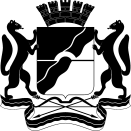 МЭРИЯ ГОРОДА НОВОСИБИРСКАГЛАВНОЕ УПРАВЛЕНИЕ ОБРАЗОВАНИЯПРИКАЗВ соответствии с Федеральным законом от 29.12.2012 № 273-ФЗ «Об образовании в Российской Федерации», Законами Новосибирской области от 05.07.2013 № 361-ОЗ «О регулировании отношений в сфере образования в Новосибирской области», от 02.04.2014 № 424-ОЗ «О наделении органов местного самоуправления муниципальных образований Новосибирской области отдельными государственными полномочиями Новосибирской области в сфере социальной поддержки отдельных категорий детей, обучающихся в образовательных организациях», постановлением Правительства Новосибирской области от 05.03.2015 № 81-п «Об обеспечении питанием на льготных условиях обучающихся муниципальных общеобразовательных организаций, расположенных на территории Новосибирской области», от 13.07.2015 № 253-п «О социальной поддержке отдельных категорий обучающихся образовательных организаций на территории Новосибирской области», постановления мэрии города Новосибирска от 23.09.2015 № 5873 «Об организации питания детей из многодетных и малоимущих семей, обучающихся в муниципальных общеобразовательных организациях города Новосибирска», в целях совершенствования работы по организации льготного питания обучающихся в муниципальных учреждениях образования города Новосибирска и эффективного использования бюджетных средств, направленных на эти цели,ПРИКАЗЫВАЮ:1. Утвердить Порядок организации питания детей на льготных условиях, обучающихся в муниципальных учреждениях образования города Новосибирска (далее - Порядок), требования к организации льготного питания в муниципальныхобщеобразовательных учреждениях города Новосибирска и формы учетных документов (Приложение 1-6).2. Начальникам отделов образования администраций районов (округа) города Новосибирска:2.1. Довести Порядок до сведения руководителей муниципальных образовательных учреждений;2.2. Взять под личный контроль организацию питания в соответствии с Порядком и своевременное проведение конкурсных процедур, заключение договоров и присвоение бюджетных обязательств подведомственными учреждениями.3. Руководителям образовательных учреждений организовать питание детей на льготных условиях, обучающихся в муниципальных учреждениях образования города Новосибирска, в соответствии с  нормативными документами и утвержденным Порядком. 4. Контроль исполнения приказа возложить на заместителя начальника Главного управления образования мэрии города Новосибирска Кащенко Е. Ю.Начальник управления		                                                                  Н. Н. КопаеваЛигостаева2274515Отдел воспитательной работыПриложение № 1к приказу начальника Главного управления образования мэрии города Новосибирска  от 05.10.2015 № 1003-одПорядокорганизации питания детей на льготных условиях, обучающихся в муниципальных учреждениях образования города Новосибирска1. Настоящий Порядок устанавливает правила и условия обеспечения питания детей на льготных условиях, обучающихся в муниципальных учреждениях образования города Новосибирска (далее - обучающихся).2. Питание на льготных условиях предоставляется следующим категориям обучающихся:1) детям из многодетных и малоимущих семей, обучающихся в муниципальных общеобразовательных организациях города Новосибирска для организации двухразового питания по нормативу питания, установленному постановлением мэрии города Новосибирска от 23.09.2015 № 5873 «Об организации питания детей из многодетных и малоимущих семей, обучающихся в муниципальных общеобразовательных организациях города Новосибирска»;2) обучающимся с ограниченными возможностями по нормативу Постановления Правительства от 13.07.2015 № 253-п «О социальной поддержке отдельных категорий обучающихся образовательных организаций на территории Новосибирской области»; 3) детям, проживающим в образовательной организации и нуждающимся в длительном лечении.3. Питание предоставляется по месту обучения в дни фактического посещения образовательной организации ребенком. Бесплатное питание предоставляется в заявительном порядке.4. Родители (законные представители) обучающегося предоставляют руководителю образовательной организации:1) заявление об обеспечении ребенка бесплатным питанием,2) документ – основание для льготы:- для детей из многодетных и малоимущих семей - документ, подтверждающий статус многодетной или малоимущей семьи,- для детей с ограниченными возможностями здоровья - заключение психолого-медико-педагогической комиссии (далее - ПМПК), в котором установлен статус «обучающийся с ограниченными возможностями здоровья».При этом ежегодное прохождение ПМПК не является обязательным, кроме следующих случаев:1) если родители (законные представители) в течение одного года с даты прохождения обследования на комиссии не предъявили в образовательную организацию заключение ПМПК, то на следующий год данное заключение считается недействительным;2) если заключением ПМПК установлен срок повторного осмотра ребенка, то действие заключения ограничивается указанным сроком, по истечении которого необходимо вновь пройти обследование на комиссии.- для детей, нуждающихся в длительном лечении - заключение медицинской организации о направлении ребенка в общеобразовательное учреждение.5. Решение о предоставлении бесплатного питания оформляется приказом образовательной организации в течение пяти рабочих дней с момента представления документов.6. Бесплатное питание предоставляется:со дня зачисления ребенка в образовательную организацию для детей, нуждающихся в длительном лечении, или ребенка с ограниченными возможностями здоровья в образовательную организацию на условиях обучения и проживания; с 1 числа месяца, следующего за месяцем представления родителями (законными представителями) обучающегося документов, основания для обеспечения питанием на льготных условиях, предусмотренного в пункте 3 настоящего Порядка, в образовательную организацию по месту обучения ребенка.7. Родители (законные представители) детей, обучающихся в муниципальных общеобразовательных организациях питающихся на льготных условиях, обязаны в письменной форме извещать руководителей муниципальных общеобразовательных организаций о наступлении обстоятельств, влекущих изменение или прекращение прав обучающегося на обеспечение питанием, не позднее 3-х рабочих дней со дня наступления таких обстоятельств.8. При выявлении обстоятельств, влекущих прекращение права на обеспечение бесплатным питанием, питание прекращается с 1 числа месяца, следующего за месяцем наступления таких обстоятельств.9. Образовательная организация ежемесячно не позднее 5-го числа месяца, следующего за отчетным, представляет в Главное управление образования мэрии города Новосибирска отчет о целевом использовании бюджетных средств, предоставленных на осуществление мер социальной поддержки отдельных категорий обучающихся в образовательных организациях, с приложением сводной ведомости (табеля) по учету питающихся за отчетный месяц.10. Образовательная организация несет ответственность за нецелевое использование бюджетных средств на обеспечение бесплатным питанием обучающихся в соответствии с бюджетным законодательством Российской Федерации.Приложение № 2к приказу начальника Главного управления образования мэрии города Новосибирскаот 05.10.2015 № 1003-одТребования к организации льготного питания в муниципальныхобщеобразовательных учреждениях города Новосибирска1. Руководитель муниципального общеобразовательного учреждения:1.1. Организует обеспечение питанием на льготных условиях обучающихся с учетом возрастных особенностей и соблюдения качественного и количественного состава рациона питания в соответствии с требованиями санитарного законодательства РФ.1.2. Назначает приказом по учреждению из числа педагогических работников ответственного за организацию питания учащихся льготной категории, формирование списков обучающихся на основании подтверждающих документов (приложение 3).1.3. Утверждает приказом по учреждению списки учащихся данной категории (изменение списочного состава в течение текущего финансового года также оформляется приказом по общеобразовательному учреждению).1.4. Предоставляет копию данного приказа в отдел экономического анализа, планирования и казначейского исполнения бюджета в Главного управления образования мэрии города Новосибирска. При изменении численности учащихся льготной категории питающихся направляет ходатайство в отдел образования администрации района (округа) города Новосибирска об изменении бюджетных ассигнований с обоснованием.1.5. Организует работу по обеспечению льготным питанием с 01 числа месяца, следующего за месяцем обращения родителей (законных представителей) обучающегося.1.6. Осуществляет контроль организации льготного питания обучающихся и расходования средств, выделенных на эти цели.2. Ответственный за организацию питания обучающихся из многодетных и малоимущих семей:2.1. Осуществляет ежедневный учет обучающихся, получающих льготное питание, заполняя табель (приложение 4). 2.2. Готовит отчет, утверждаемый руководителем общеобразовательного учреждения, в течение 5 дней по окончании месяца о фактических расходах на питание обучающихся и предоставляет его ответственному за ведение бухгалтерского учета общеобразовательного учреждения, копию - в отдел образования администрации района (округа) города Новосибирска (приложение 5);2.3. Подает заявку на количество питающихся детей льготной категории в столовую накануне до 15.00 часов и уточняет ее в день питания не позднее 2-го урока.2.4. Осуществляет контроль количества фактически отпущенных порций в столовой.2.5. Обеспечивает документооборот по учреждению при оформлении бланков группового талона расчета за льготное питание, в соответствии с Письмом Министерства финансов Российской Федерации от 20.12.93 N 16-31 « О формах документов строгой отчетности» (приложение 6).2.6. При выявлении обстоятельств, влекущих прекращение права на обеспечение питанием, ходатайствует о прекращении питания с 01 числа месяца, следующего за месяцем наступления таких обстоятельств.Приложение № 3 К приказу начальника Главного управления образования мэрии города Новосибирскаот 05.10.2015  № 1003-одУтверждаюРуководитель ОУ______________ ______________ 20__ Списокобучающихся ______ _______на льготное питание учащихся _________________________________указать категорию питающихсяОтветственный за организацию бесплатного питания  _______________Приложение № 4 К приказу начальника Главного управления образования мэрии города Новосибирскаот 05.10.2015 № 1003-одУтверждаю______________ Руководитель ОУ______________ 20__ Табельежедневного учета обучающихся, получающих льготное питание (в алфавитном порядке)____________________(указать категорию питающихся)месяц. 20______г.Ответственный за организацию бесплатного питания                                                            Ф.И.О. (в соответствии с приказом и должностной инструкцией)М.П.Приложение № 5к приказу начальника Главного управления образования мэрии города Новосибирска     от 05.10.2015 № 1003-одРуководитель ОУ______________ ______________ 20__ Отчето фактических расходах на питание обучающихся_____________________________________ (указать льготную категорию питающихся)За месяц __________ Общеобразовательное учреждение _____________Ответственный за организацию льготного питания        Ф.И.О._________________________________________________( в соответствии с приказом по учреждению и должностной инструкцией)М.П.Приложение № 6к приказу начальника Главного управления образования мэрии города Новосибирскаот 05.10.2015 № 1003-од                                   │ Серия АА                          │ Серия АА КОРЕШОК N 000003                  │ ГРУППОВОЙ                                   │ ТАЛОН N 000003                                   │  "___" ______ 20__ г.             │ "____" __________ 20__ г.  наличие средств ________________ │  отпущено:                        │ получено:  завтраков ______________________ │ завтраков ___________________              (стоимость и кол-во) │          (стоимость и кол-во)  завтраков ______________________ │ завтраков ___________________              (стоимость и кол-во) │          (стоимость и кол-во)  обедов    ______________________ │ обедов   ____________________              (стоимость и кол-во) │          (стоимость и кол-во)  обедов    ______________________ │ обедов   ____________________              (стоимость и кол-во) │          (стоимость и кол-во)  льготного питания ______________ │ льготного питания ___________  молоко _________________________ │ молоко ______________________  остаток неиспользованных средств │  __________ руб. ___________ коп. │                                   │  Представитель столовой           │ Представитель школы  М.П. столовой                    │ М.П. школыОт 05.10.2015№ 1003-одОб утверждении Порядка организации питания детей на льготных условиях, обучающихся в муниципальных учреждениях образования города Новосибирска Об утверждении Порядка организации питания детей на льготных условиях, обучающихся в муниципальных учреждениях образования города Новосибирска Об утверждении Порядка организации питания детей на льготных условиях, обучающихся в муниципальных учреждениях образования города Новосибирска N 
п/пФ.И.О.          Класс Категория льготного питания№Ф.И.О.ребенкакласс12345678910111213141516171819202122232425262728293031Итого посещено в дето- днях1.2.3.4.Всего в дето – днях за деньВсего в дето – днях за деньВсего в дето – днях за месяцКатегория льготников   Кол-во   
детей   Кол-во   
детодней  Итого затрат      
на питание       